Государственное учреждение - 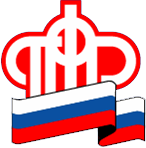 Управление Пенсионного фонда Российской Федерации в г. Салехарде и Приуральском районе Ямало-Ненецкого автономного округаКак узнать состояние вашего «пенсионного» счетаКак узнать о состоянии счета?Вы можете воспользоваться несколькими вариантами для получения всей необходимой информации:С помощью Личного кабинета гражданина на сайте ПФР:Для входа в «Личный кабинет гражданина» на сайте ПФР с доступом           к полному перечню электронных сервисов и услуг ПФР необходимо зарегистрироваться на Едином портале государственных и муниципальных услуг и подтвердить указанную регистрацию в любом удобном для вас «Центре обслуживания пользователей» из списка по следующей ссылке https://www.gosuslugi.ru/public/ra/. После регистрации и входа в «Личный кабинет гражданина» необходимо выбрать раздел «Индивидуальный лицевой счет».         В этом подразделе вы можете заказать выписку о состоянии индивидуального лицевого счета, которая формируется в режиме онлайн.Через Клиентскую службу ПФР:Прийти с паспортом и СНИЛС (представляется по желанию заявителя)        в территориальный орган ПФР и написать заявление. В этом случае вы получите сведения о состоянии индивидуального лицевого счета в день обращения.Через портал www.gosuslugi.ru:Для этого необходимо зарегистрироваться на Едином портале государственных и муниципальных услуг. После получения доступа к «Личному кабинету» на портале в разделе «Услуги» необходимо выбрать раздел «Пенсионный фонд Российской Федерации», далее выбрать «Извещение               о состоянии лицевого счета в ПФР». В этом подразделе вы сможете получить сведения о состоянии индивидуального лицевого счета в режиме онлайн.По почте:Если вы хотите получить сведения о состоянии индивидуального лицевого счета заказным письмом, то вам необходимо направить по почте соответствующее заявление и документ, удостоверяющий личность (например, паспорт), заверенные в порядке, установленном законодательством Российской Федерации. Пенсионный фонд подготовит запрашиваемые сведения и направит их по адресу, указанному в заявлении, заказным почтовым отправлением               в течение 10 дней с момента обращения.Индивидуальный лицевой счет в Пенсионном фонде - не аналог банковского счета. На этом счете хранятся не деньги, а информация о ваших пенсионных правах. Эта информация конфиденциальна и хранится                 с соблюдением установленных правил, предъявляемых к хранению персональных данных граждан.